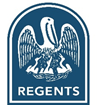 Board of Regents Higher Education Response to COVID-19 Scenario Exercise Template Wednesday, August 5, 2020 Scenario 1: Introduction of COVID-19 from the Community  Did you activate your Emergency Operations Center (EOC) or a Coordination Center?What should be communicated to students, employees, and the general public?Who will craft the appropriate press release?Are any changes warranted to recommendations or policies for the end of the semester before the holidays? Are any changes warranted to recommendations or policies for the end of the semester before the holidays?What are the decision points for suspending classes or closing the main campus?What are the triggers—number of deaths and/or cases? Case-fatality incidence?Are the triggers for cancelling classes different from those asking faculty to work from home?Scenario 2: Cluster Outbreak of COVID-19 in the Community and on Campus (Emphasis on Faculty/Staff)Did you activate your Emergency Operations Center (EOC) or a Coordination Center?What should be communicated to students, employees, and the general public?Who will craft the appropriate press release?What are the policy issues for faculty and staff who want to work from home, citing fears of being exposed to an infectious person during their incubation period?A relatively large number of faculty and staff have reported software/system delays in response times while working online. Some are experiencing other computer issues as well, and there is a delay in IT getting back to them. What policies govern employees who work from home but do not have a functioning computer?What are the decision points for suspending classes or closing the main campus?What are the triggers—number of deaths and/or cases? Case-fatality incidence?Are the triggers for cancelling classes different from those asking faculty to work from home?Does the Incident Command Team in the EOC have the authority to acquire more resources, such as medical supplies, security, or personnel?Are sanitation contracts or personnel in place to address buildings and equipment that have been exposed to a symptomatic person?Participant ObservationsPlease complete the following webinar survey to provide feedback from today’s webinar. Click the survey link, here. 